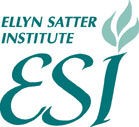 CERTIFICATE OF PARTICIPATIONThis certifies that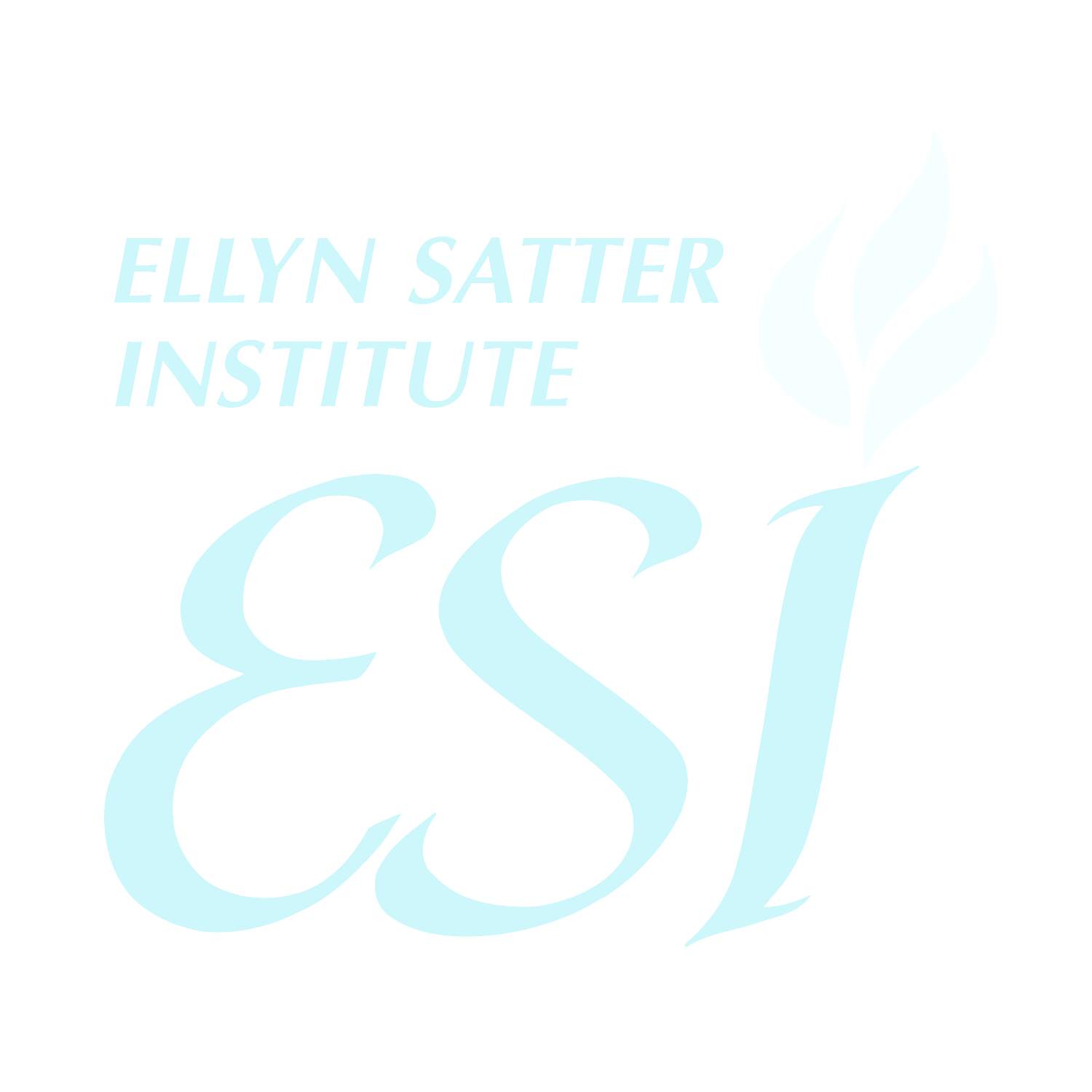 successfully completed the following activitiesA County-wide Obesity Prevention Strategy: Speaking with One VoiceWebinar: 1 CEUA County-wide Obesity Prevention Strategy:  Speaking with One VoiceReading these two articles: 1 CEUDanaher et al. Early Childhood Feeding Practices Improved after Short-Term Pilot Intervention with Pediatricians and Parents Childhood Obesity 2011 7(6) http://www.ellynsatterinstitute.org/juriedarticles.phpDanaher C. Family Meals Focus #73: Countywide Obesity Prevention Strategy - Speaking with One Voice. 2012; http://www.ellynsatter.com/september-2012-family-meals-focus-73- countywide-obesity-prevention-strategy-speaking-with-one-voice-i-191.html.Reading these three articles: 1 CEUKania J, Kramer M. Collective Impact. Stanford Social Innovation Review Winter 2011; http://www.ssireview.org/articles/entry/collective_impact. Accessed October 8, 2012Satter E. Family Meals Focus #74: Collective impact: Multidisciplinary, collaborative practice. 2012; http://www.ellynsatter.com/october-2012-family-meals-focus-74-collective- impact-multidisciplinary-collaborative-practice-i-193.html.Satter E. PREVENTION OF CHILDHOOD OVERWEIGHT IN THE COMMUNITY:Satter Feeding Dynamics Model. 2012; http://www.ellynsatter.com/resources/SFDMCommbasedOW.pdf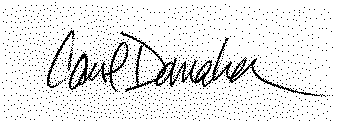 Carol Danaher, ESI President www.ellynsatterinstitute.org